 (incorporating Suffolk)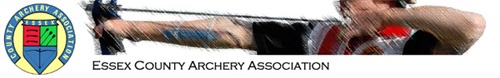  60th County and 41th Open Field Archery ChampionshipsWA Marked Arrowhead Round (24 targets) World Record StatusVenue: Panther Field Archery Club,Bakers Lane, Galleywood, Essex, CM2 8LFSunday 3rd October 2021Practice Targets Open: 08:00 					Assembly: 09:30Archery GB membership cards are to be presented at registration. Chairman of Judges: Mr Alex PurserLady Paramount: To Be ConfirmedEntry Fee: £15.00 Seniors & JuniorsAwards: 	Open - First three places in each class, dependent upon entry. Essex/Suffolk - First three places in each class, dependent upon entry. Intercounties Team Award: Four archers from each County which must include (one woman, one compound, one freestyle and one unsighted score.)N.B Archers are able to opt to shoot at whichever pegs they feel comfortable with, however, awards will be a based on archers shooting the WA Arrowhead appropriate pegs. Distances:	As a guide maximum distance by peg are: Red Peg – 60m, Blue Peg – 50m, White Peg – 30mDrug Testing: Record status shoots will be liable for Drug Testing and competitors approached to give samples must comply; if they refuse, that refusal will be taken as a positive result. All Entry Forms for Juniors MUST be signed by a Parent/Guardian giving consent to such Drug Testing should their child be selected. Refreshments Hot food and refreshments will be available throughout the day. Directions: From the A12 leave at junction 16, head towards Billericay. Take the left to Bakers Lane, the course is 500m down on the right.Entries to: Via Sport 80ORECAA Field Organiser, C/O 54 Clyde Crescent, Essex, CM1 2LLEmail: chairman@ecaa.org.ukCheques Payable to 'Essex County Archery AssociationEntry Closing Date: 29th September 2021. No refunds after closing date.A target list will be produced on the day.Name:Archery GB number:Club:County and Region:Gender (circle): Male         FemaleBow Style (circle): Barebow    Recurve    Traditional    LongbowComp Unlimited     Comp LimitedComp Barebow       AFBCategory (circle): Adult     U18    U15     U12Peg Colours as per WA Arrowhead (please circle your choice): N/B: Medals will be awarded in line with this, however archers are encouraged to shoot at what they feel able.Red (Adult/U18 Sighted) Blue (Adult Unsighted or U15 Sighted) White (U15 Unsighted or U12 All)Email address:Signed: Parent or Guardian*I agree to my child undertaking a test for drugs if they are approached at this tournament